ИНФОРМАЦИОННОЕ ПИСЬМОМЕЖДУНАРОДНАЯ НАУЧНАЯ КОНФЕРЕНЦИЯ«НАРОДНЫЕ БАТЫРЫ –ДУХ НАЦИИ: ПОЗНАНИЕ И ПРИМЕР»приуроченная к 420-летию легендарного полководца, казахского батыраАлтынайулы КарасайбатыраДата: 5 декабря 2018г.Место проведения: Республика Казахстан, г.Шымкент Южно-Казастанский государственный университет им.М.Ауэзова,  пр. Таукехана, 5.	   В рамках празднования 75-летия Южно-Казахстанского государственного университета имени М.Ауэзова и 420-летия легендарного полководца, казахского батыра Алтынайулы Карасай батыра, ЮКГУ им.М.Ауэзова совместно с фондом «Байдибек баба»  и Республиканское общественное движение «Ак орда», проводит международную научную конференцию «НАРОДНЫЕ БАТЫРЫ –ДУХ НАЦИИ: ПОЗНАНИЕ И ПРИМЕР».		Основной идеей является продвижение и реализация статьи Н.А.Назарбаева «Взгляд в будущее: модернизация общественного сознания» и национальной идеи «Мәңгілік Ел». В рамках конференции будут представлены результаты исследований  по актульным вопросам изучения роли исторических личностей в истории Казахстана и исторической науки, современные подходы в гуманитарном образовании.Цель конференции: Возможность изучения истории страны посредством изучения биографии исторических личностей, реализация нового гуманитарного образования. Президент Н.А.Назарбаев отметил что: «Не зная великих личностей, невозможно узнать ни одну эпоху. Посредством познания жизни одной человеческой судьбы можно не только увидеть ход истории, но также можно прочувствовать его дух, дыхание. Поэтому те люди, которые отчетливо осознавали свой долг перед народом и страной, в трудные для страны и общества периоды справедливо выполняли свой долг, в любой исторической эпохе такие личности всегда оставались истинными гражданами своего народа».Задачи конференции: Ознакомление с новыми научными исследованиями по историческим личностям, проведение анализа внедрения новых современных исторических источников в развитие исторической науки и образования. Изучение вклада личности в развитие государства и общества Казахстана, исследование деятельности легендарного полководца, казахского батыра - Алтынайулы Карасай батыра. Обсуждение проблем и новых направлений научных исследований в исторической науке Казахстана. 	Работы  проводятся по секциям:1. Героизм и мужество Карасай батыра в укреплении Казахского государства;2.Феномен батыров – главная ценность национальной идеи «Мәңгілік Ел»;3. Героические наследия: источник национального воспитания;4. Стимулирование научных исследований в исторической науке, введение новых предметов в гуманитарное образование Казахстана.        В работе конференции примут участие  зарубежные и отечественные ученые высших учебных заведений,  международные и республиканские научные институты и научно-исследовательские центры, общественные и государственные деятели, молодые ученые, специалисты местных и республиканских управлений образования.        Планируется проведение тематических презентаций научных исследований,  выставки книг и достижений в области исторического направления. 	Рабочие языки конференции: казахский, русский.Место проведения: пр-т Тауке хана 5, главный корпус, 2 этаж, конференц.зал.Выставка научных достижений: фойе 2-го этажа главного корпуса.Регистрация: 900 ч.Время проведения: 1030- 1600ч.Обеденный перерыв:1300- 1400ч.По всем вопросам обращаться по телефонам: 1.7(7252)30-05-71.Научно-исследовательское управление ЮКГУ им.М.Ауэзова директор -Назарбек Улжалгас Бахытовна.unazarbek@mail.ru2.7(7252)21-19-82.1.По заявкам на участие в конференции: главный специалист НИУ - Торгаутова Шолпан Аширалиевна;torgautova82@mail.ru, 3. По заявкам на участие в конференции: руководитель центра по исследованиям исторических личностей им. «Сураншы батыр» - Рысбаева Сауле Жаксыбаевна.4.По публикации сборника: ответственный редактор, начальник отдела «Интеграция научной  публикационной деятельности» - Айнабеков Нуржан Бауыржанович; ite_sksu@mail.ruСтатьи принимаются до 19ноября 2018года. Сборник материалов будет выпущен в бумажном и  электронном сборнике. Стоимость публикации – 3000 тенге.Оплата принимается как наличными при сдаче статьи, так и банковским перечислением.Банковские реквизиты: Организационный взнос перечислить материальному лицу  Кынатовой Асие АмзеқызыИИН:590217402425уд.личности № 035091873 от. 01.08.2013 МВД РКШымкентский филиал «Казкоммерцбанк» № 4003032776194757Заявка для участияФорма заявки:Требования по оформлению статейТекст статьи предоставляется на бумажном носителе и в электронном виде. Текст должен быть набран в текстовом редакторе Microsoftword, шрифт Times New Roman, размер шрифта основного текста – 12 p.t., рисунков, диаграмм – 11p.t., межстрочный интервал – одинарный, отступ в начале абзаца – 1,0, выравнивание по ширине. Параметры страницы: формат А4, поля: левое – 2 см, правое – 2 см, верхнее – 2 см, нижнее – 2 см. Общий объем статьи, включая таблицы, иллюстрации и список литературы – от 3-х до 10-ти  страниц.Название статьи должно быть кратким и отражать ее содержание. Для статьи на казахском языке аннотация и abstract, для статьи на русском языке түйін и abstract, для статьи на английском языке түйін и аннотация обязательны. Содержание аннотации, түйін и abstract должно быть идентично. Количество слов – 100-150.Сведения об авторе(ах) должны включать: Ф.И.О., ученая степень, ученое звание, наименование учреждения, город, страна.Структура статьи УДК (универсальный десятичный классификационный индекс) – в левом верхнем углу (11 p.t.).Ф.И.О. автора(ов) (12 p.t.), до 3-х авторов.Должность, ученая степень и ученое звание, наименование организации, город, страна (11 p.t.).Название статьи – на языке статьи, CapsLock 12 p.t.Аннотация – на языке статьи, 11 p.t. Аннотация (авторское резюме)  представляет собой краткое резюме научной работы. По аннотации читателю должна быть понятна суть исследования. Результаты работы описываются предельно точно и информативно. Текст не должен содержать второстепенной информацией, лишних вводных слов, общих и незначащих формулировок, аббревиатур, ссылок на литературу. Аннотация оформляется одним абзацем. Качественно оформленная и переведенная аннотация повышает интерес к статье, а также вероятность цитирования статьи зарубежными коллегами. 1.Ключевые слова – до 10-ти слов, 11 p.t. 2.Текстовая часть статьи (12 p.t.). 3.Таблицы и рисунки необходимо располагать после упоминания. Каждая таблица должна иметь название. Рисунки  должны быть четкими, несканированными. Образец подрисуночной подписи: Рис. 1. Зависимость ….: а – …; б – …4.Все аббревиатуры и сокращения, за исключением заведомо известных, следует расшифровать при первом упоминании в тексте. 5.Список литературы должны включать только те работы, которые цитируются в тексте и которые были опубликованы или приняты к публикации. Литературные источники должны нумероваться в порядке их упоминания в тексте. Самоцитирование не должно превышать 20-30% от общего списка. Литературные источники давностью не более 10-15 лет должны составлять не менее 70% списка.6.Аннотация (на русском и английском языках для статьи, публикуемой на казахском языке; на казахском и английском языках для статьи, публикуемой на русском языке; на казахском и русском языках для статьи, публикуемой на английском языке). 7.Сведения об авторе, ответственном за переписку: Ф.И.О., номер телефона, e-mail.Приложение 1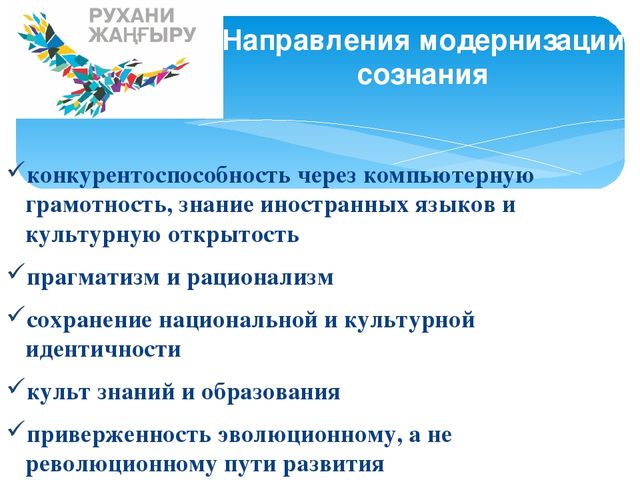 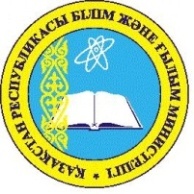 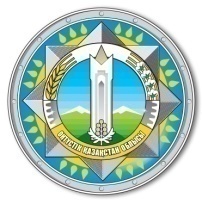 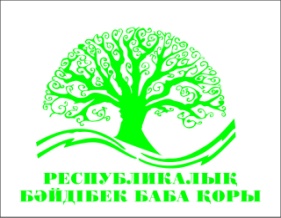 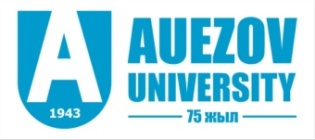 ЗаявкаЗаявкаЗаявка1.Ф.И.О. докладчика (полный) 2.Ученая степень, ученое звание3.Организация, должность4.Адрес5.Телефон контактный, факс (международный код)6.Название доклада7.Название секции8.Необходимое техническое оборудование9.Бронирование гостиницы (да, нет)УДК 541.18 (размер шрифта – 11 p.t.)Г.А. Аскарова(12 p.t.)к.ф.н., доцент, ЮКГУ им. М. Ауэзова, Шымкент, Казахстан (11 p.t.)если авторов статьи несколько, то оформляется следующим образом:Д.К. Тохтаров1, Е.М. Жумагулов1, Д.Б. Айдарбекова2, С.Н. Дарибеков31 д.т.н., профессор, Карагандинский государственный университет им. Е.А. Букетова, Караганда, Казахстан1 к.т.н., доцент, Карагандинский государственный университет им. Е.А. Букетова, Караганда, Казахстан2 ст. преподаватель, Евразийский национальный университет им. Л.Н. Гумилева, Астана, Казахстан3 к.т.н., доцент, NazarbayevUniversity, Астана, КазахстанИССЛЕДОВАНИЕ ИСТОРИЧЕСКИХ ЛИЧНОСТЕЙ –ТРЕБОВАНИЕ ВРЕМЕНИ(12 пт.)Аннотация (11 p.t.Ключевые слова (11 p.t.)Основной текст (12 p.t.)Список литературы(12 p.t.)Түйін (11 p.t.)Abstract(11 p.t.)